      РЕСПУБЛИКА ИНГУШЕТИЯ ГIАЛГIАЙ РЕСПУБЛИКА ГОСУДАРСТВЕННАЯ ЖИЛИЩНАЯ ИНСПЕКЦИЯРЕСПУБЛИКИ ИНГУШЕТИЯПРИКАЗ
от «___» __________2021 года                                                          N___

Об утверждении форм проверочных листов(списков контрольных вопросов)В соответствии с частью 11.3 статьи 9 Федерального закона от 26.12.2008 N 294-ФЗ "О защите прав юридических лиц и индивидуальных предпринимателей при осуществлении государственного контроля (надзора) и муниципального контроля", постановлением Правительства Российской Федерации от 13.02.2017 N 177 "Об утверждении общих требований к разработке и утверждению проверочных листов(списков контрольных вопросов)"ПРИКАЗЫВАЮ:
1. Утвердить проверочные листы (списки контрольных вопросов), используемые должностными лицами Государственной жилищной инспекции Республики Ингушетия при проведении плановых проверок;по осуществлению лицензионного контроля предпринимательской деятельности по управлению многоквартирными домами согласно приложению N 1 к настоящему приказу;
по осуществлению регионального государственного жилищного надзора согласно приложению N 2 к настоящему приказу.
2. Начальникам отделов инспекции обеспечить внедрение и применение проверочных листов (списков контрольных вопросов) при осуществлении контрольно-надзорной деятельности.
3. Тамасханову И.Х-Х. разместить настоящий приказ на официальном сайте Государственной жилищной инспекции Республики Ингушетия

4. Контроль за исполнением настоящего приказа оставляю за собой.
        И. о. начальника                                                               Б.С. Могушков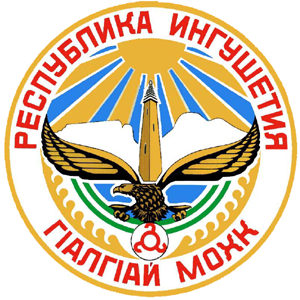 